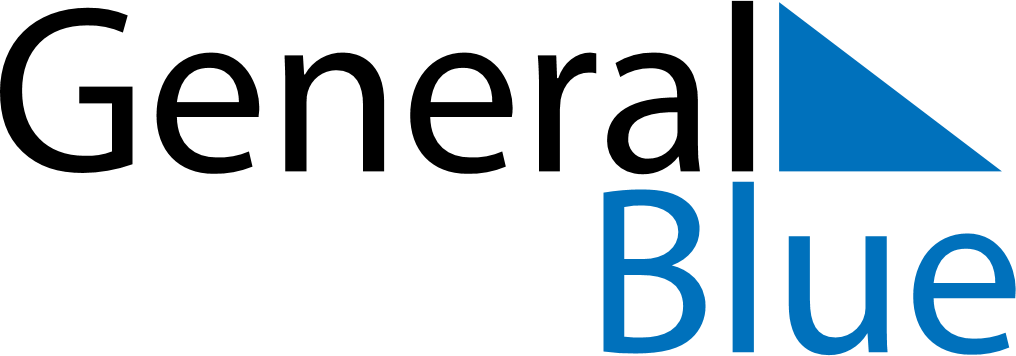 August 2030August 2030August 2030August 2030August 2030August 2030ColombiaColombiaColombiaColombiaColombiaColombiaMondayTuesdayWednesdayThursdayFridaySaturdaySunday1234567891011Battle of Boyacá1213141516171819202122232425Assumption262728293031NOTES